Уважаемый Валерий Анатольевич!  В целях реализации Концепции подготовки педагогических кадров для системы образования на период до 2030 года, в соответствии с письмом Министра Министерства просвещения Российской Федерации Т.В. Васильевой от 02.12.2022 №ТВ-2674/08 и содействия кадрового обеспечения системы образования региона просим Вас разместить на официальных сайтах образовательных организаций Вашего региона информацию об условиях набора студентов в Томский государственный педагогический университет на 2023 год. Информация для размещения:За последние четыре года в вузе наблюдается тенденция к увеличению бюджетных мест (контрольные цифры приема). В 2023 году Министерство образования и науки Российской Федерации выделило ТГПУ 1170 бюджетных мест на все уровни подготовки и формы обучения (очная, очно-заочная, заочная). Количество бюджетных мест на очную форму обучения на программы бакалавриата и специалитета – 544, на очно-заочную форму – 25, заочную -  190. В аспирантуру – 8 бюджетных мест.  В 2023 году в ТГПУ открыт набор в магистратуру на 14 образовательных программы, выделено 403 бюджетных места. В 2023 году квота приема на целевое обучение в ТГПУ составила 298 мест, в том числе 149 – на очную форму обучения. Сроки подачи документов:На программы бакалавриата и специалитета (очная форма):с 20 июня по 13 июля 2023 г. для поступающих на обучение по направлениям подготовки, при приеме на которые проводятся дополнительные вступительные испытания творческой и (или) профессиональной направленности, и для лиц, поступающих по результатам вступительных испытаний, проводимых ТГПУ;с 20 июня по 25 июля 2023 г. для поступающих только по результатам ЕГЭ, в том числе поступающих без вступительных испытаний.Очно-заочная форма обучения:с 20 июня по 18 июля 2023 г. для поступающих на обучение по направлениям подготовки, при приеме на которые проводятся дополнительные вступительные испытания творческой и (или) профессиональной направленности, для поступающих по результатам вступительных испытаний, проводимых ТГПУ;с 20 июня по 25 июля 2023 г. для поступающих только по результатам ЕГЭ, в том числе поступающих без вступительных испытаний.      заочная форма обучения (бакалавриат, магистратура):с 1 февраля по 5 августа 2023 г.Томский государственный педагогический университет – признанный центр образования, науки и культуры, один из ведущих педагогических вузов России. Он стал Аlma Mater для 60 тысяч выпускников, востребованных высококвалифицированных специалистов: учителей, воспитателей дошкольных учреждений, педагогов-психологов, социальных педагогов, учителей-логопедов, учителей-дефектологов, тренеров, педагогов дополнительного образования. За 120 лет Томский Педагогический прошел путь от Томского учительского института до ведущего педагогического вуза страны, который и сегодня продолжает успешно развиваться. ТГПУ сегодня – это 4 института и 5 факультетов, более четырехсот научно-педагогических работников и около 7 000 студентов. Университет ведет образовательную деятельность по 113 программам бакалавриата, магистратуры, аспирантуры и 120 программ дополнительного образования по различным формам и условиям обучения (очная, очно-заочная, заочная форма; бюджетная и платная основы обучения).В Национальном рейтинге университетов ТГПУ ежегодно входит в топ-100 лучших университетов страны. В рейтинге университетов QS входит в тройку ведущих педагогических университетов России. Среди российских университетов, представленных в области «Physics» рейтинга Best Global Universities ТГПУ – единственный педагогический. В международном рейтинге Round University Ranking университет занимает 1 место среди педагогических университетов России.Адрес приемной комиссии: 634061, г. Томск, ул. Киевская,60, каб.209Телефон: +7(3822)311-411E-mail: pktspu@tspu.edu.ruОтветственный секретарь приемной комиссии ТГПУ: Печенкина Татьяна Иннокентьевна Тел: +7 (3822)311-411, e-mail: pktspu@tspu.edu.ru Баннер для размещения на сайтах образовательных организаций с переходом на сайт Абитуриент ТГПУ.  Ссылка для обеспечения перехода: https://abiturient.tspu.edu.ru/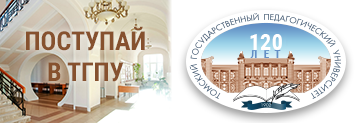 Проректор по образовательной деятельности					М.С. СадиеваМИНИСТЕРСТВО ПРОСВЕЩЕНИЯ РОССИЙСКОЙ ФЕДЕРАЦИИФедеральное государственное бюджетноеобразовательное учреждениевысшего образования«Томский государственныйпедагогический университет» (ТГПУ)Tomsk State Pedagogical University (TSPU)Киевская ул., д.60, г. Томск, 634061Телефон/факс: (3822) 31-14-64e-mail: rector@tspu.edu.ru, http://www.tspu.edu.ruОКПО 02080115, ОГРН 1027000903401ИНН/КПП 7018017907/701701001__________________ № ________________На №_______________ от _______________    Министру образования     и науки Республики Бурятия
    Позднякову В. А.Факультет/институтКоличество бюджетных мест (бакалавриат, специалитет) Количество бюджетных мест (бакалавриат, специалитет) Количество бюджетных мест (бакалавриат, специалитет) очная формаочно-заочнаязаочнаяБиолого-химический факультет25--Институт иностранных языков и международного сотрудничества901010Историко-филологический факультет100-30Физико-математический факультет56--Институт физической культуры и спорта65-20Институт детства и артпедагогикиФакультет начального и дошкольного образования47-48Факультет культуры и искусств29--Факультет психологии и специального образования92-70Технолого-экономический факультет401512Всего:54425190Направление подготовки, направленность (профиль)КодКвалификацияплан приемаплан приемаНаправление подготовки, направленность (профиль)КодКвалификацияочная формазаочная формаИНСТИТУТ ИНОСТРАННЫХ ЯЗЫКОВ И МЕЖДУНАРОДНОГО СОТРУДНИЧЕСТВАИНСТИТУТ ИНОСТРАННЫХ ЯЗЫКОВ И МЕЖДУНАРОДНОГО СОТРУДНИЧЕСТВАИНСТИТУТ ИНОСТРАННЫХ ЯЗЫКОВ И МЕЖДУНАРОДНОГО СОТРУДНИЧЕСТВАИНСТИТУТ ИНОСТРАННЫХ ЯЗЫКОВ И МЕЖДУНАРОДНОГО СОТРУДНИЧЕСТВАИНСТИТУТ ИНОСТРАННЫХ ЯЗЫКОВ И МЕЖДУНАРОДНОГО СОТРУДНИЧЕСТВАПедагогическое образование, Лингвокультурология44.04.01Магистр8-ИСТОРИКО-ФИЛОЛОГИЧЕСКИЙ ФАКУЛЬТЕТИСТОРИКО-ФИЛОЛОГИЧЕСКИЙ ФАКУЛЬТЕТИСТОРИКО-ФИЛОЛОГИЧЕСКИЙ ФАКУЛЬТЕТИСТОРИКО-ФИЛОЛОГИЧЕСКИЙ ФАКУЛЬТЕТИСТОРИКО-ФИЛОЛОГИЧЕСКИЙ ФАКУЛЬТЕТПедагогическое образование, Русский язык как иностранный44.04.01Магистр10-ФИЗИКО-МАТЕМАТИЧЕСКИЙ ФАКУЛЬТЕТФИЗИКО-МАТЕМАТИЧЕСКИЙ ФАКУЛЬТЕТФИЗИКО-МАТЕМАТИЧЕСКИЙ ФАКУЛЬТЕТФИЗИКО-МАТЕМАТИЧЕСКИЙ ФАКУЛЬТЕТФИЗИКО-МАТЕМАТИЧЕСКИЙ ФАКУЛЬТЕТПрикладная математика и информатика, Прикладная информатика01.04.02Магистр5-ИНСТИТУТ ФИЗИЧЕСКОЙ КУЛЬТУРЫ И СПОРТАИНСТИТУТ ФИЗИЧЕСКОЙ КУЛЬТУРЫ И СПОРТАИНСТИТУТ ФИЗИЧЕСКОЙ КУЛЬТУРЫ И СПОРТАИНСТИТУТ ФИЗИЧЕСКОЙ КУЛЬТУРЫ И СПОРТАИНСТИТУТ ФИЗИЧЕСКОЙ КУЛЬТУРЫ И СПОРТАПедагогическое образование, Физическая культура44.04.01Магистр15-ИНСТИТУТ ДЕТСТВА И АРТПЕДАГОГИКИИНСТИТУТ ДЕТСТВА И АРТПЕДАГОГИКИИНСТИТУТ ДЕТСТВА И АРТПЕДАГОГИКИИНСТИТУТ ДЕТСТВА И АРТПЕДАГОГИКИИНСТИТУТ ДЕТСТВА И АРТПЕДАГОГИКИФАКУЛЬТЕТ КУЛЬТУРЫ И ИСКУССТВФАКУЛЬТЕТ КУЛЬТУРЫ И ИСКУССТВФАКУЛЬТЕТ КУЛЬТУРЫ И ИСКУССТВФАКУЛЬТЕТ КУЛЬТУРЫ И ИСКУССТВФАКУЛЬТЕТ КУЛЬТУРЫ И ИСКУССТВПедагогическое образование, Искусство и артпедагогика44.04.01Магистр30-ФАКУЛЬТЕТ ПСИХОЛОГИИ И СПЕЦИАЛЬНОГО ОБРАЗОВАНИЯФАКУЛЬТЕТ ПСИХОЛОГИИ И СПЕЦИАЛЬНОГО ОБРАЗОВАНИЯФАКУЛЬТЕТ ПСИХОЛОГИИ И СПЕЦИАЛЬНОГО ОБРАЗОВАНИЯФАКУЛЬТЕТ ПСИХОЛОГИИ И СПЕЦИАЛЬНОГО ОБРАЗОВАНИЯФАКУЛЬТЕТ ПСИХОЛОГИИ И СПЕЦИАЛЬНОГО ОБРАЗОВАНИЯПсихолого-педагогическое образование, Практическая психология и консультирование в образовании; 44.04.02Магистр20-Психолого-педагогическое образование, Практическая психология и консультирование в образовании. Профориентация и карьерное консультирование44.04.02Магистр-32Специальное (дефектологическое) образование, Логопедическая коррекция речевых нарушений у детей и взрослых; Психолого-педагогическая реабилитация лиц с ограниченными возможностями здоровья44.04.03Магистр3034ТЕХНОЛОГО-ЭКОНОМИЧЕСКИЙ ФАКУЛЬТЕТТЕХНОЛОГО-ЭКОНОМИЧЕСКИЙ ФАКУЛЬТЕТТЕХНОЛОГО-ЭКОНОМИЧЕСКИЙ ФАКУЛЬТЕТТЕХНОЛОГО-ЭКОНОМИЧЕСКИЙ ФАКУЛЬТЕТТЕХНОЛОГО-ЭКОНОМИЧЕСКИЙ ФАКУЛЬТЕТПрофессиональное обучение (по отраслям), Предпринимательство и стартап-проектирование в социальной сфере44.04.04Магистр15-ИНСТИТУТ РАЗВИТИЯ ПЕДАГОГИЧЕСКОГО ОБРАЗОВАНИЯИНСТИТУТ РАЗВИТИЯ ПЕДАГОГИЧЕСКОГО ОБРАЗОВАНИЯИНСТИТУТ РАЗВИТИЯ ПЕДАГОГИЧЕСКОГО ОБРАЗОВАНИЯИНСТИТУТ РАЗВИТИЯ ПЕДАГОГИЧЕСКОГО ОБРАЗОВАНИЯИНСТИТУТ РАЗВИТИЯ ПЕДАГОГИЧЕСКОГО ОБРАЗОВАНИЯПедагогическое образование, Управление в сфере образования44.04.01Магистр2024Педагогическое образование, Воспитательная, методическая и проектная деятельность в образовании44.04.01Магистр4040Педагогическое образование, Методические системы в предметном обучении (химии; биологии; математики; физики; информатики; английского–немецкого языков; английского-французского языков; русского языка и литературы; истории и обществознанию; безопасности жизнедеятельности; технологии) 44.04.01Магистр80-Всего:273130Сайт «Абитуриент ТГПУ»: https://abiturient.tspu.edu.ru/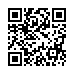 Абитуриент ТГПУ в социальной сети «Вконтакте»: https://vk.com/abiturient.tspu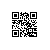 